Publicado en  el 24/04/2015 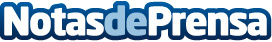 El Museo Reina Sofía presenta la primera gran retrospectiva en España de Carl AndreCarl Andre (Quincy, Massachusetts, EE.UU, 1935) es una de las figuras más relevantes del arte del siglo XX por cuanto redefinió profundamente los parámetros de la escultura y de la poesía concreta, marcando un antes y un después al establecer nuevos y heterodoxos modos de creación.Datos de contacto:Museo Reina SofíaNota de prensa publicada en: https://www.notasdeprensa.es/el-museo-reina-sofia-presenta-la-primera-gran_1 Categorias: Artes Visuales http://www.notasdeprensa.es